Netzzustandsbericht 2014:Sehr geehrte Damen und HerrenSie erhalten das elektronische Tool für die Netzzustandsberichte 2014. Das Ziel soll sein, die Netzzustandsberichte konsolidieren zu können, insbesondere soll dadurch der Branchenstandart zu Stande kommen.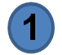 Schritt 1 Hier können Sie die Anlagegattung und die dazu richtigen Anlagetypen auswählen. Sobald Sie ein neuer Anlagetyp aufführen, wird dieser bei der Auswahl auf der linken Seite erscheinen.*Hauptanlagetypen: Diese Anlagetypen müssen gesondert rapportiert werden. Alle übrigen Anlagetypen der Gattung können summiert oder einzeln aufgeführt werden.Füllen Sie dann die weiteren Angaben wie Wiederbeschaffungswert, ᴓ Alter, ᴓ Nutzungsdauer, Zustand IST und Ziel, Abweichung, Eingesetzte Mittel und Bedarf aus. Das Bemerkungsfeld darf jederzeit ausgefüllt werden.Bitte ergänzen Sie pro Anlagengattung das Formular gemäss den Vorgaben. Anhand der integrierten Funktionalität können Sie die aktive Anlagengattung wählen und die Daten abspeichern.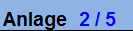 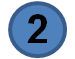 Schritt 2Funktionen: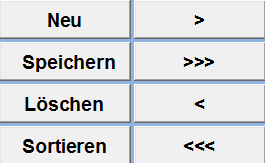 	[Neu]		Erzeugt eine neue Anlagengattung	[Speichern]	Speichert den aktuellen Datensatz	[Löschen]	Löscht den aktuellen Datensatz	[Sortieren]	Sortiert die Namen in der Datenbank 				nach den AnlagengattungenWeitere Funktionen:	 [>]	 Blättert eine Anlagengattung vor	 [<]	 Blättert eine Anlagengattung zurück	 [<<<]	 Blättert auf die erste Seite	 [>>>]	 Blättert auf die letzte Seite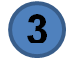 Schritt 3 Wenn Sie die Funktion "konsolidieren" tätigen, wird jede einzelne Anlagengattung berechnet und übersichtlich dargestellt. Das wird einige Zeit in Anspruch nehmen.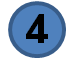 Schritt 4 Im Schritt vier wird Ihnen automatisch ein Kuchendiagramm erstellt. Dieses Diagramm wird sich auf die Zustandsklassen von 1-5 beziehen und Ihnen eine klare Übersicht geben.